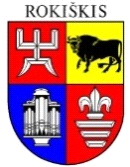 ROKIŠKIO RAJONO SAVIVALDYBĖS TARYBASPRENDIMASDĖL  OBELIŲ SOCIALINIŲ PASLAUGŲ NAMŲ KULTŪROS PADALINIO TEIKIAMŲ MOKAMŲ PASLAUGŲ SĄRAŠO IR KAINŲ PATVIRTINIMO2021 m. birželio 25 d. Nr. TS-RokiškisVadovaudamasi Lietuvos Respublikos vietos savivaldos įstatymo 16 straipsnio 2 dalies 37 punktu, Lietuvos Respublikos biudžetinių įstaigų įstatymo 4 straipsnio 2 dalimi ir Obelių socialinių paslaugų namų 2021 m. birželio 8 d. raštu Nr. (1.10)-R3-153 ,,Prašymas dėl mokamų paslaugų sąrašo ir kainų tvirtinimo‘‘, Rokiškio rajono savivaldybės taryba n u s p r e n d ž i a: 1. Patvirtinti Obelių socialinių paslaugų namų kultūros padalinio teikiamų mokamų paslaugų sąrašą ir kainas (pridedama).2.  Šis sprendimas įsigalioja nuo 2021 m. liepos 1 d. Sprendimas per vieną mėnesį gali būti skundžiamas Regionų apygardos administraciniam teismui, skundą (prašymą) paduodant bet kuriuose šio teismo rūmuose, Lietuvos Respublikos administracinių bylų teisenos įstatymo nustatyta tvarka.Savivaldybės meras	                               	                              Ramūnas GodeliauskasElona AdomavičienėPATVIRTINTA Rokiškio rajono savivaldybės tarybos 2021 m. birželio 25 d. sprendimu Nr. TS-DĖL OBELIŲ SOCIALINIŲ PASLAUGŲ KUTŪROS PADALINO TEIKIAMŲ MOKAMŲ PASLAUGŲ SĄRAŠO IR KAINŲ PATVIRTINIMO___________________________Rokiškio rajono savivaldybės tarybaiAIŠKINAMASIS RAŠTAS PRIE SPRENDIMO PROJEKTO ,, DĖL OBELIŲ SOCIALINIŲ PASLAUGŲ NAMŲ TEIKIAMŲ KULTŪROS PADALINIO MOKAMŲ PASLAUGŲ SĄRAŠO IR KAINŲ PATVIRTINIMO“	Parengto projekto tikslai ir uždaviniai. 	Patvirtinti Rokiškio rajono savivaldybės tarybos sprendimą „Dėl  Obelių socialinių paslaugų namų teikiamų kultūros padalinio mokamų paslaugų sąrašo ir kainų patvirtinimo“.		Šiuo metu esantis teisinis reglamentavimas.	Lietuvos Respublikos vietos savivaldos įstatymas, Lietuvos Respublikos biudžetinių įstaigų įstatymas.Sprendimo projekto esmė.           Rokiškio rajono savivaldybės tarybos 2021 m. balandžio 30 d. sprendimu Nr. TS – 104 „Dėl didžiausio leistino valstybės tarnautojų pareigybių ir darbuotojų, dirbančių pagal darbo sutartis, skaičiaus Rokiškio rajono savivaldybės administracijoje nustatymo“, Rokiškio rajono savivaldybės tarybos 2021 m. balandžio 30 d. sprendimu Nr. TS-105 ,,Dėl Rokiškio rajono savivaldybės Tarybos 2018 m. rugsėjo 28 d. sprendimo Nr. TS-219 „Dėl didžiausio leistino darbuotojų pareigybių skaičiaus patvirtinimo Rokiškio rajono savivaldybės biudžetinėse įstaigose“ dalinio pakeitimo“ nuo 2021 m. liepos 1 d.  Rokiškio rajono savivaldybės administracijos Obelių ir Kriaunų seniūnijose panaikinus kultūros srities darbuotojų etatus ir juos perkėlus į Obelių socialinių paslaugų namus ir atsiradus naujoms paslaugoms, susijusioms su kultūros padalinio veikla, reikia patvirtinti teikiamų paslaugų sąrašą ir kainas.                    Galimos pasekmės:	teigiamos – aiškus kultūros padalinio teikiamų paslaugų sąrašas ir kainos;	neigiamos – nėra.	Finansavimo šaltiniai ir lėšų poreikis.	Sprendimui įgyvendinti lėšų nereikės.	Suderinamumas su Lietuvos Respublikos galiojančiais teisės norminiais aktais.       	Projektas neprieštarauja galiojantiems teisės aktams.	Antikorupcinis vertinimas.	Teisės akte nenumatoma reguliuoti visuomeninių santykių, susijusių su Lietuvos Respublikos korupcijos prevencijos įstatymo 8 straipsnio 1 dalyje numatytais veiksniais, todėl teisės aktas nevertintinas antikorupciniu požiūriu.Direktorė					      Elona AdomavičienėPaslaugos pavadinimasVnt.Kaina (Eur)Pastabos1234Obelių socialinių paslaugų namų Kultūros padalinio organizuojami renginiai:Mokama paslauga teikiama tik uždarose patalpose, parduodant bilietus.suaugusiems1 asmeniui2,00vaikams ir moksleiviams1 asmeniui1,00Obelių socialinių paslaugų namų Kultūros padalinio organizuojami nepramoginiai renginiai:Mokama paslauga teikiama tik uždarose patalpose, parduodant bilietus.suaugusiems1 asmeniui1,50vaikams ir moksleiviams1 asmeniui0,50Meno kolektyvų, turinčių kategoriją, spektakliai, koncertai:1 valandaSudaroma paslaugų sutartis. Į kainą neįskaičiuota transporto paslauga. Valstybinių, Rokiškio miesto švenčių metu paslauga teikiama nemokamai. Teikiant paslaugą kultūrinių mainų principu, sudaroma paslaugų sutartis nenurodant paslaugos kainos, bet sutartyje nurodant kitos šalies paslaugų teikimo datą.suaugusiems1 asmeniui3,00Šios paslaugos įkainis nurodomas bilieto kainai, kai nesudaroma paslaugų sutartis.vaikams ir moksleiviams1 asmeniui2,00Šios paslaugos įkainis nurodomas bilieto kainai, kai nesudaroma paslaugų sutartis.Meno kolektyvų, neturinčių kategoriją, spektakliai, koncertai:1 valandaSudaroma paslaugų sutartis. Į kainą neįskaičiuota transporto paslauga. Valstybinių, Rokiškio miesto švenčių metu paslauga teikiama nemokamai. Teikiant paslaugą kultūrinių mainų principu, sudaroma paslaugų sutartis nenurodant paslaugos kainos, bet sutartyje nurodant kitos šalies paslaugų teikimo datą.suaugusiems1 asmeniui1,50Šios paslaugos įkainis nurodomas bilieto kainai, kai nesudaroma paslaugų sutartis.vaikams ir moksleiviams1 asmeniui1,00Šios paslaugos įkainis nurodomas bilieto kainai, kai nesudaroma paslaugų sutartis.Šokių vakarai, diskotekos, vakaronės:1 asmeniui1,00Ši paslauga teikiama tik seniūnijos teritorijoje, uždarose patalpose, parduodant bilietus.Edukacinė – pažintinė programa, pristatant savo kraštą grupei turistų virš 4 asmenų:1 valanda20,00Už kiekvieną papildomą valandą – 3,00 Eur. Vienai valandai sudaroma paslaugų sutartis, o už papildomą valandą parduodamas bilietas.Su kulinariniu paveldu1 asmeniui3,00Kiekvienam asmeniui parduodamas bilietas. Esant galimybei iš anksto nustatyti programoje dalyvaujančių asmenų skaičių, už paslaugą galima atsiskaityti sudarant mokamų paslaugų sutartį.Teminės edukacinės programos pristatymas grupei turistų virš 4 asmenų1 asmeniuiSuaugusiam – 3,00; vaikui – 2,00Sudaroma mokamų paslaugų sutartis arba parduodami bilietai.